	          FOURNITURE SCOLAIRE 2019-2020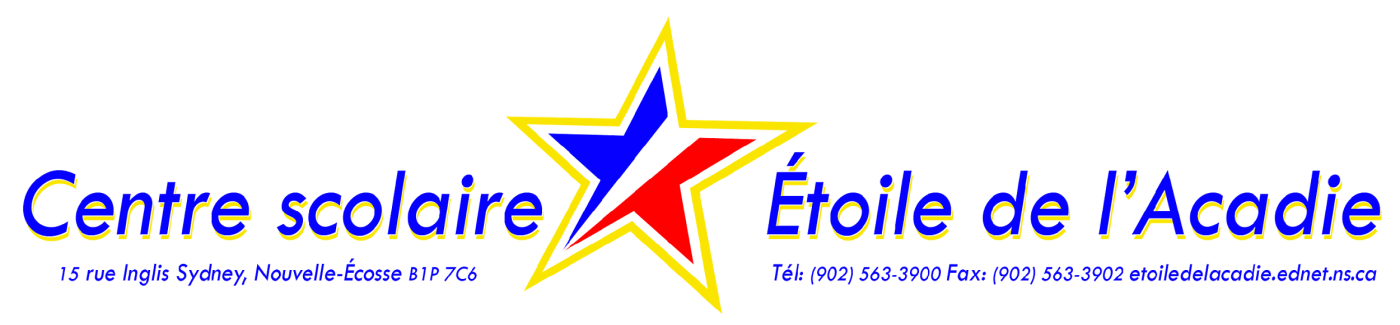 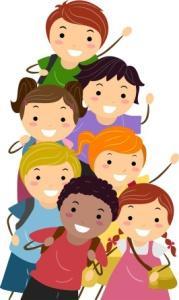 ENSEIGNANTES TITULAIRE : Chanel Rodrigue        NIVEAU : Deuxième annéeS’il vous plaît bien identifier tous les objets au nom de votre enfant.NombreDescription√15$Agenda1Paire d’espadrilles non marquantes pour l’intérieur1Boîte de mouchoirs pour la classe1Bouteille d’eau réutilisable2Étuis de crayons (une avec deux poches)1Sac avec fermeture éclair (pochette de livres)1Boîte à dîner1Pair d’écouteurs1Couvre-tout ou vieux chandail pour la peinture40$Matériel acheté par l’enseignant (détaillé ci-dessous)3Duo-tangs1Boîte de marqueurs1Boîte de crayons de cire1Boîte de crayons de couleur12Crayons plomb2Gommes à effacer3Marqueurs effaçables pour le tableau blanc1Cartables 1’’1Pair de ciseaux3Bâtons de colle1Taille-crayon2Cahier Hilroy à demi-page lignée1Planche à pince “clipboard”1Boîte de pansements1Paquet de feuilles mobiles1Petit panier1RègleAutre matériel au besoin